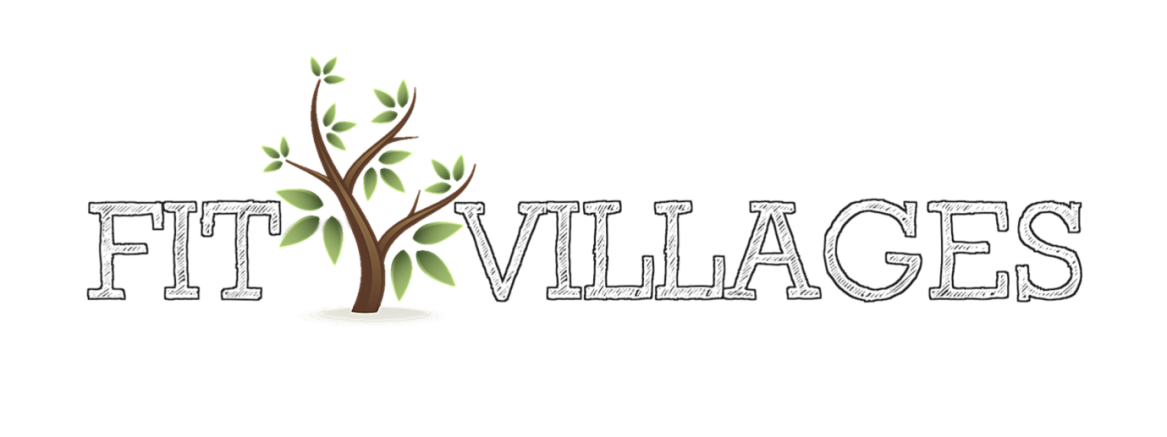 PILATES at FreckenhamReturning on Friday 13th January 11am -12pmStrengthen, tone & stretch yourself to a leaner youStrengthens lower back and core musclesImproves posture and balanceSafe & progressive exercisesFor more information and to book, please contact: Hollie Wood; hollie.wood@suffolksport.com Tel: 07900 138849